Spend about 20-30 minutes a week on the questions – you do not need to do them all. Choose questions that you need to practice from the left side, or try the challenge question on the rightNumber and Place Value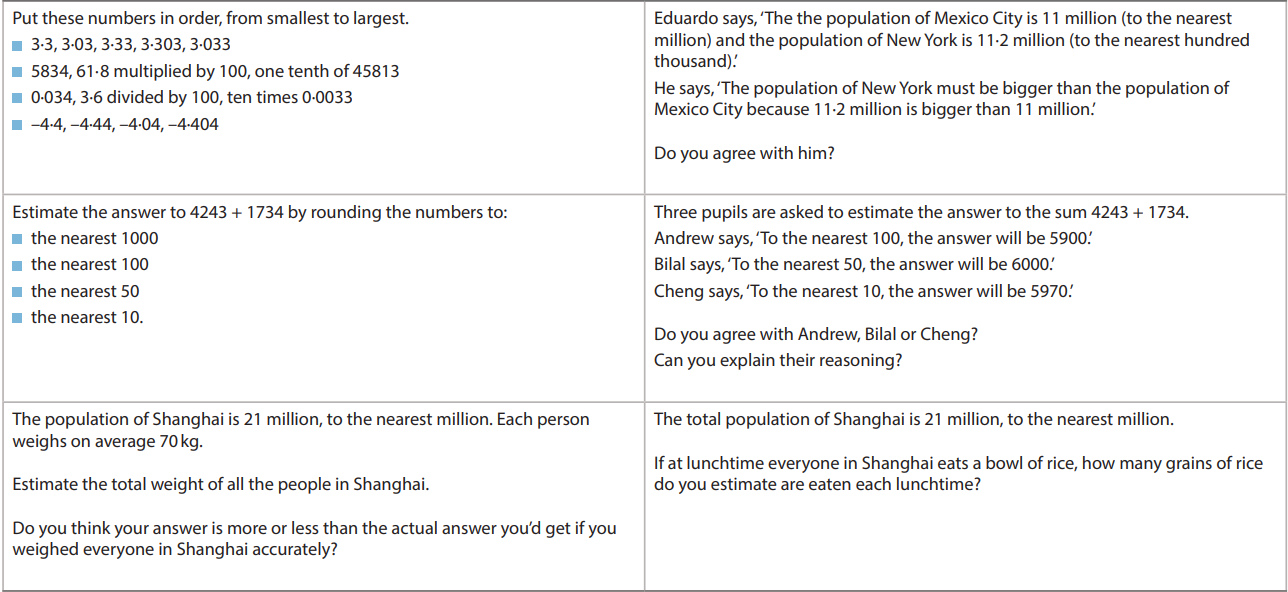 Addition and Subtraction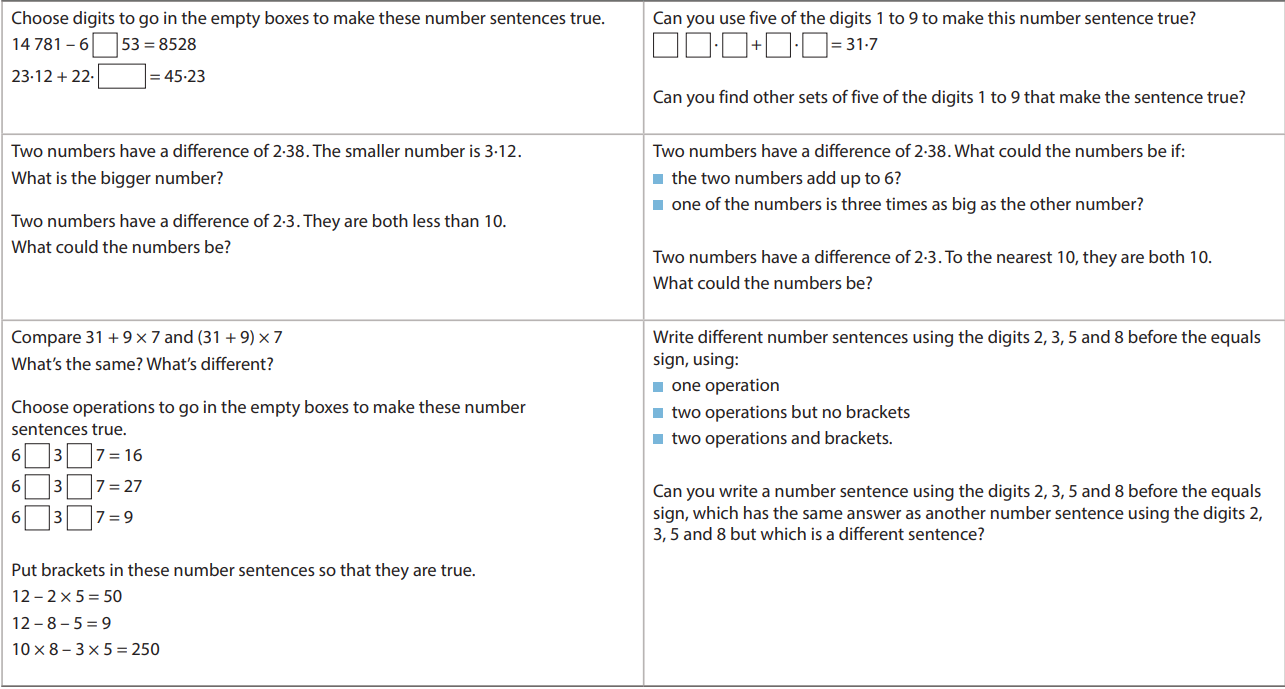 Multiplication and Division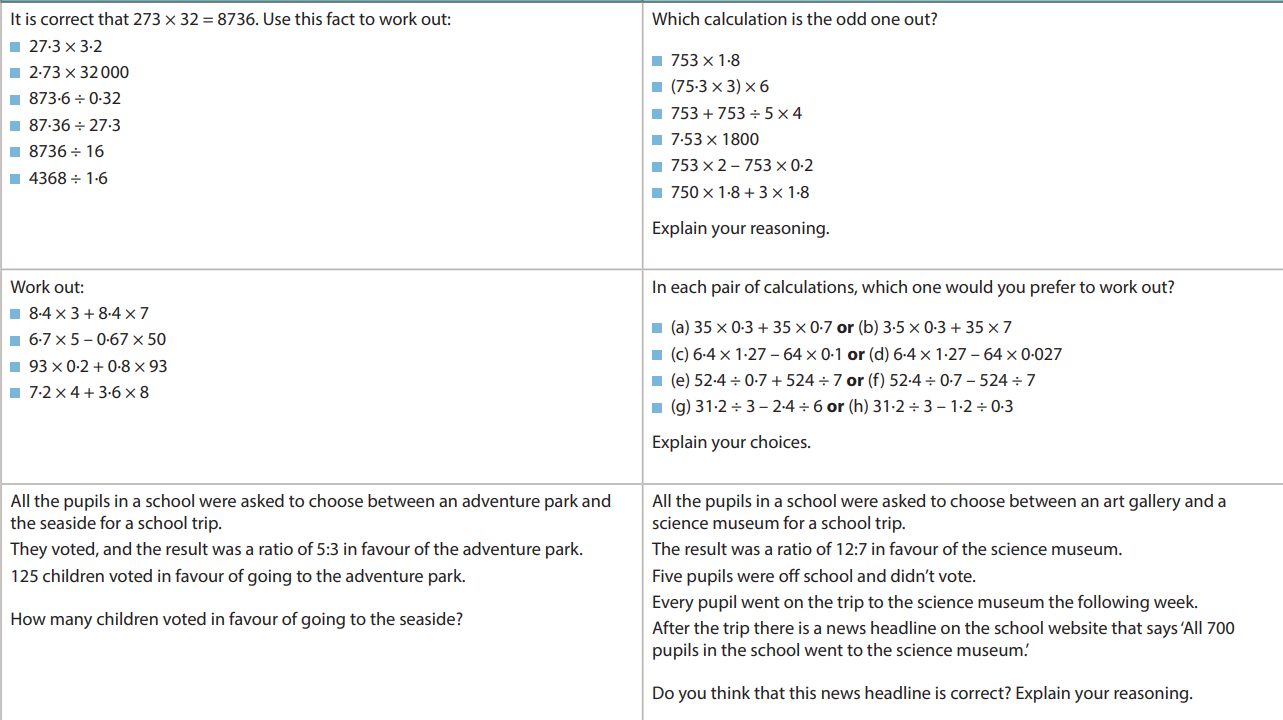 Fractions and Decimals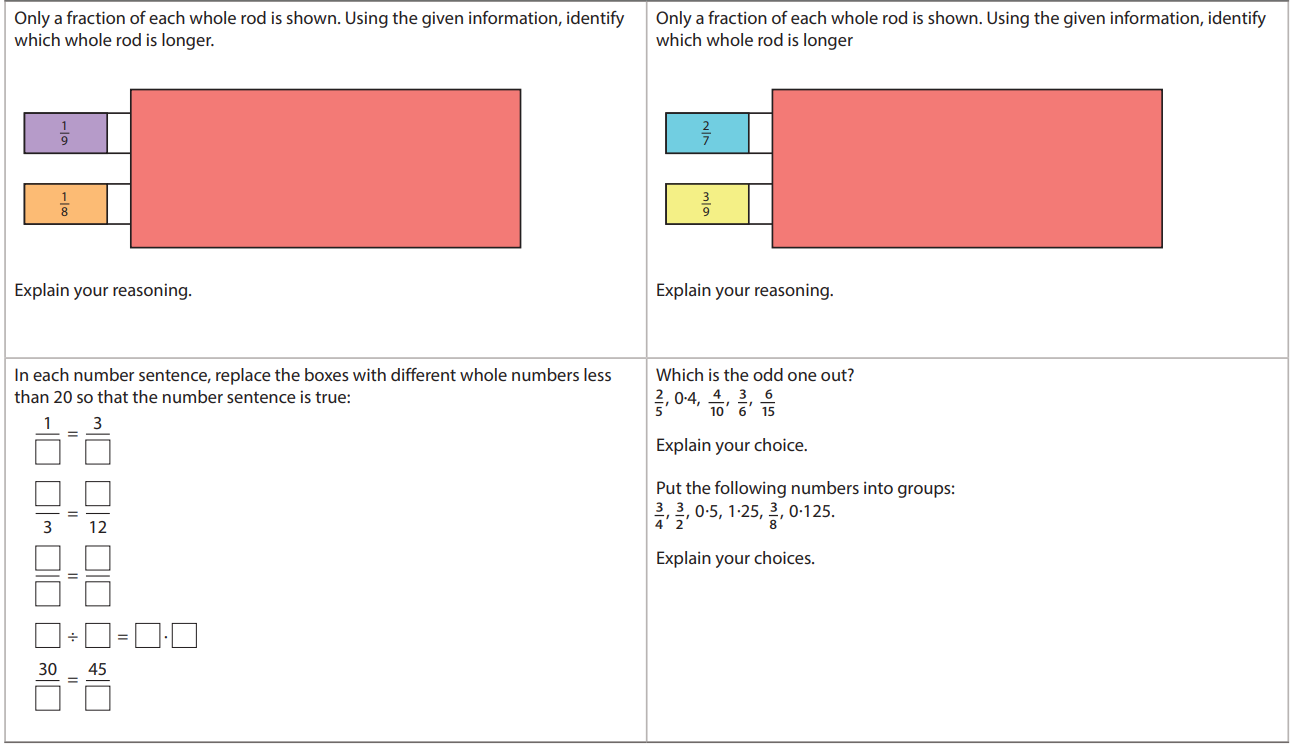 Ratio and Proportion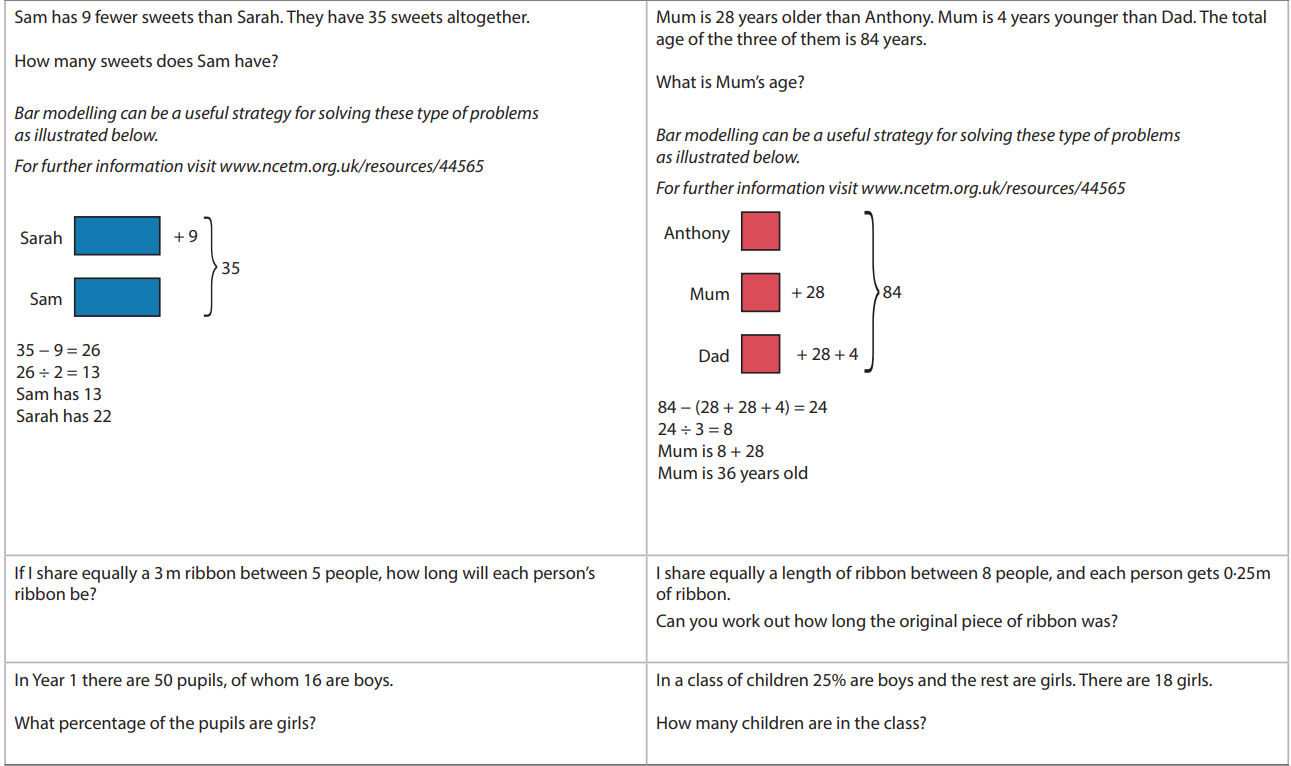 Measurement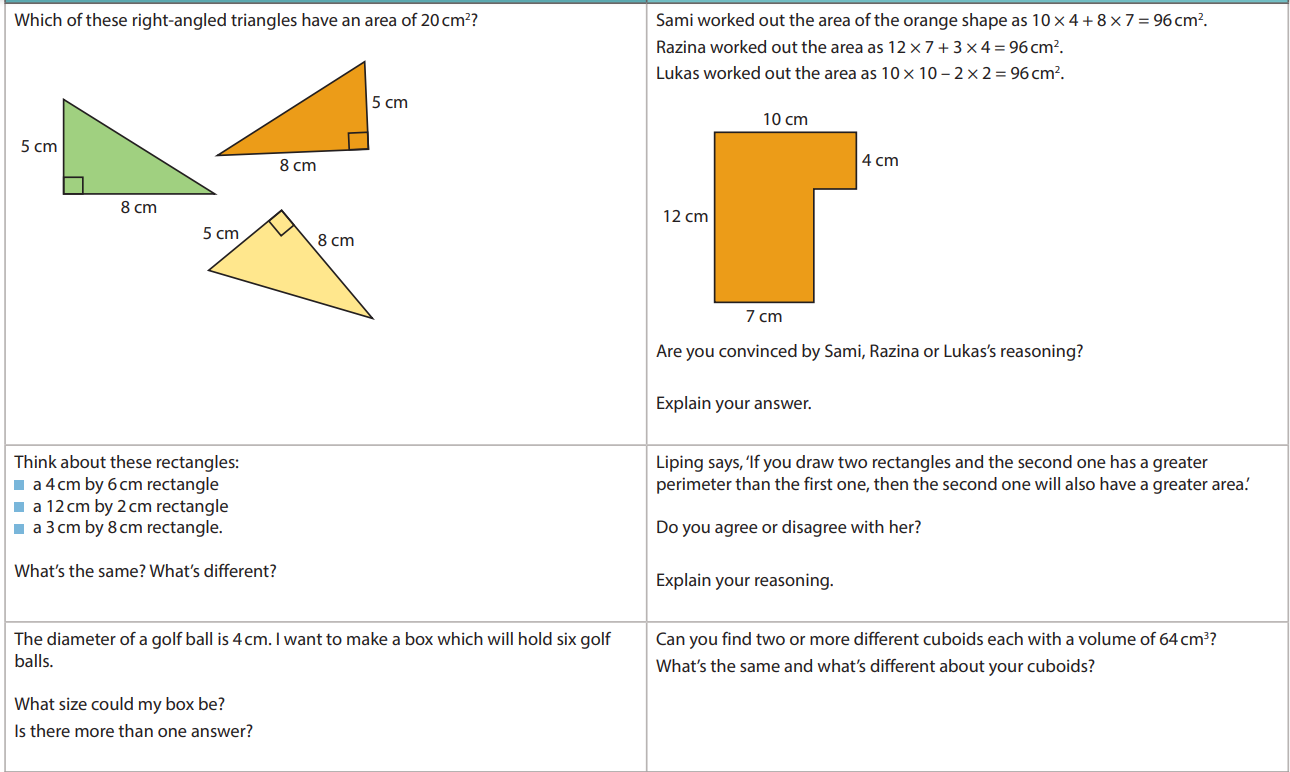 Shape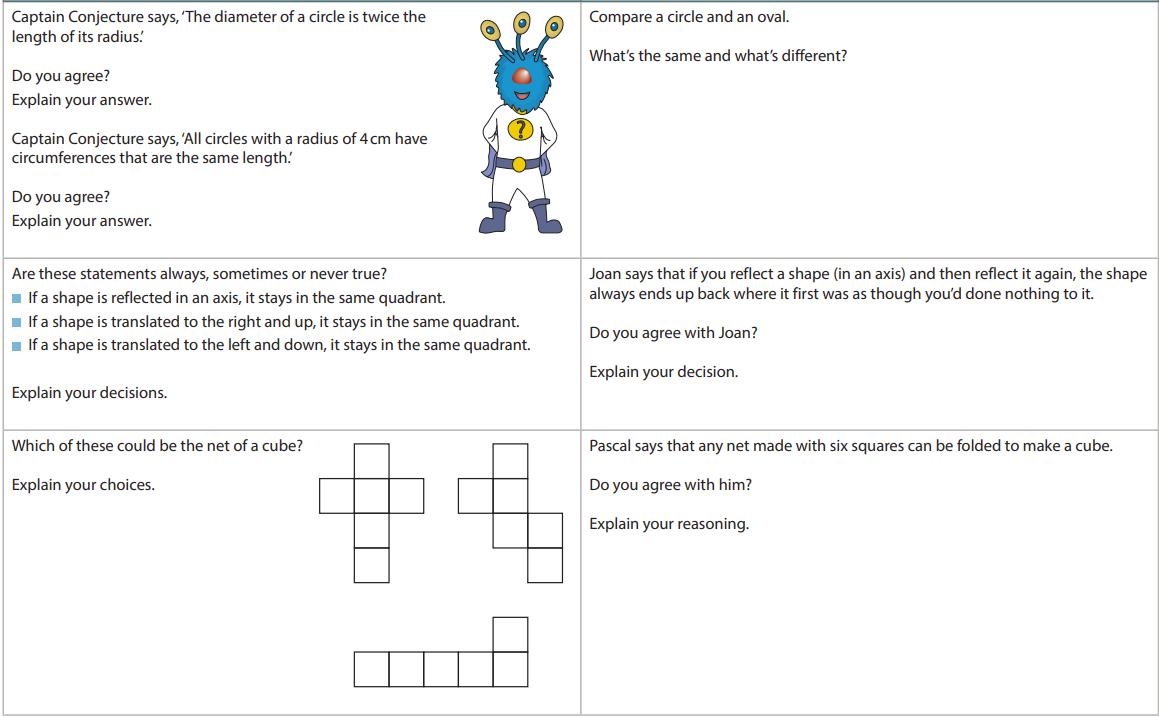 Statisitics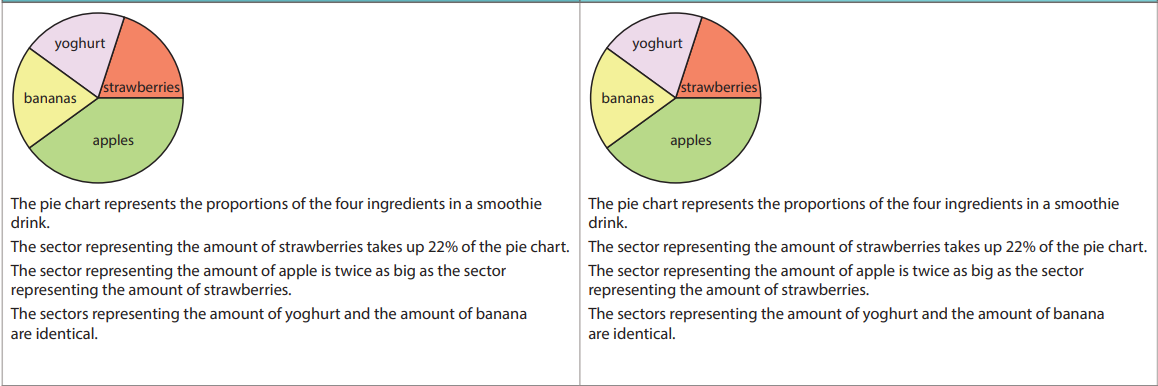 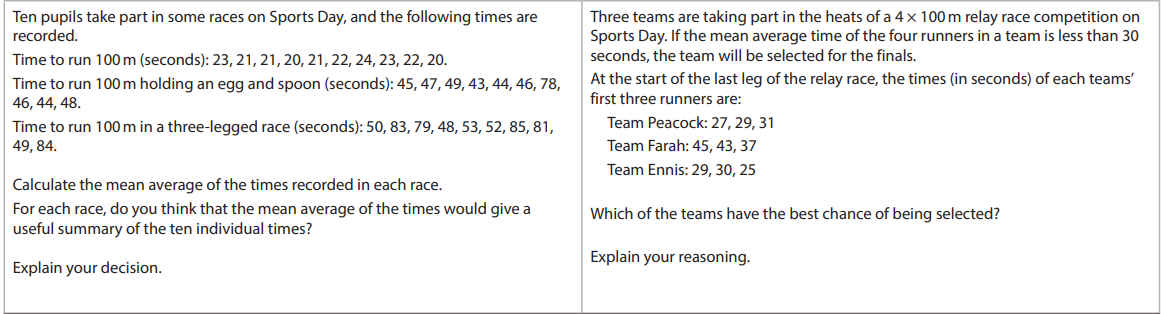 